Unit 7 Lesson 8 Cumulative Practice ProblemsAt the book sale, all books cost less than $5.What is the most expensive a book could be?Write an inequality to represent costs of books at the sale.Draw a number line to represent the inequality.Kiran started his homework before 7:00 p.m. and finished his homework after 8:00 p.m. Let  represent the number of hours Kiran worked on his homework.Decide if each statement it is definitely true, definitely not true, or possibly true. Explain your reasoning.Consider a rectangular prism with length 4 and width and height .Find an expression for the volume of the prism in terms of .Compute the volume of the prism when , when , and when .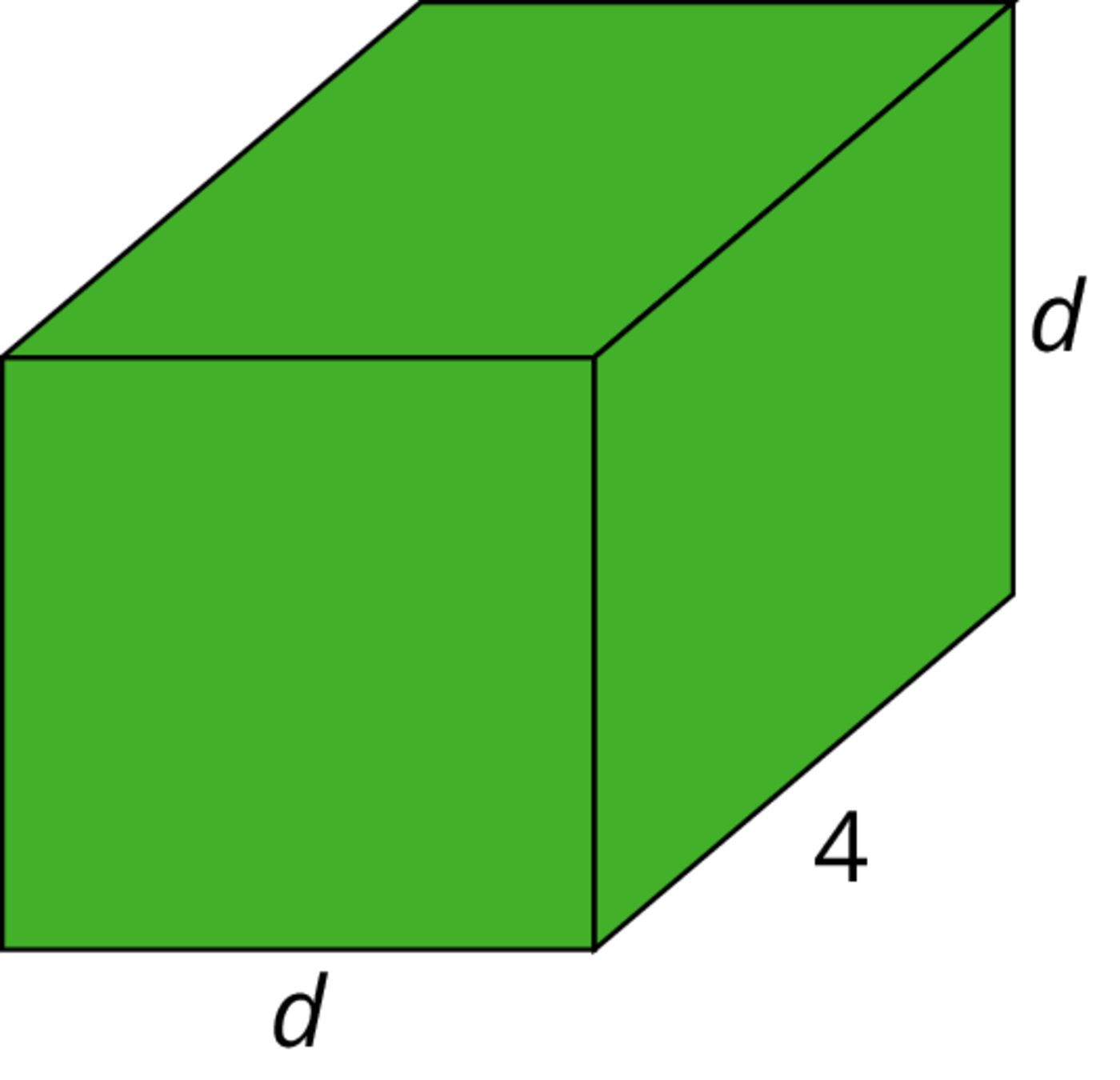 (From Unit 6, Lesson 14.)Match the statements written in English with the mathematical statements. All of these statements are true.The number -15 is further away from 0 than the number -12 on the number line.The number -12 is a distance of 12 units away from 0 on the number line.The distance between -12 and 0 on the number line is greater than -15.The numbers 12 and -12 are the same distance away from 0 on the number line.The number -15 is less than the number -12.The number 12 is greater than the number -12.(From Unit 7, Lesson 7.)Here are five sums. Use the distributive property to write each sum as a product with two factors.(From Unit 6, Lesson 11.)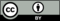 © CC BY Open Up Resources. Adaptations CC BY IM.